Supplementary Data 3Cluster corrected blink correlations for Rest-Task contrastVoxels above or below absolute t-value of 3.54 are shown. Cluster corrected voxels are marked with a thick borderline.REST-TASK 2TRs before blink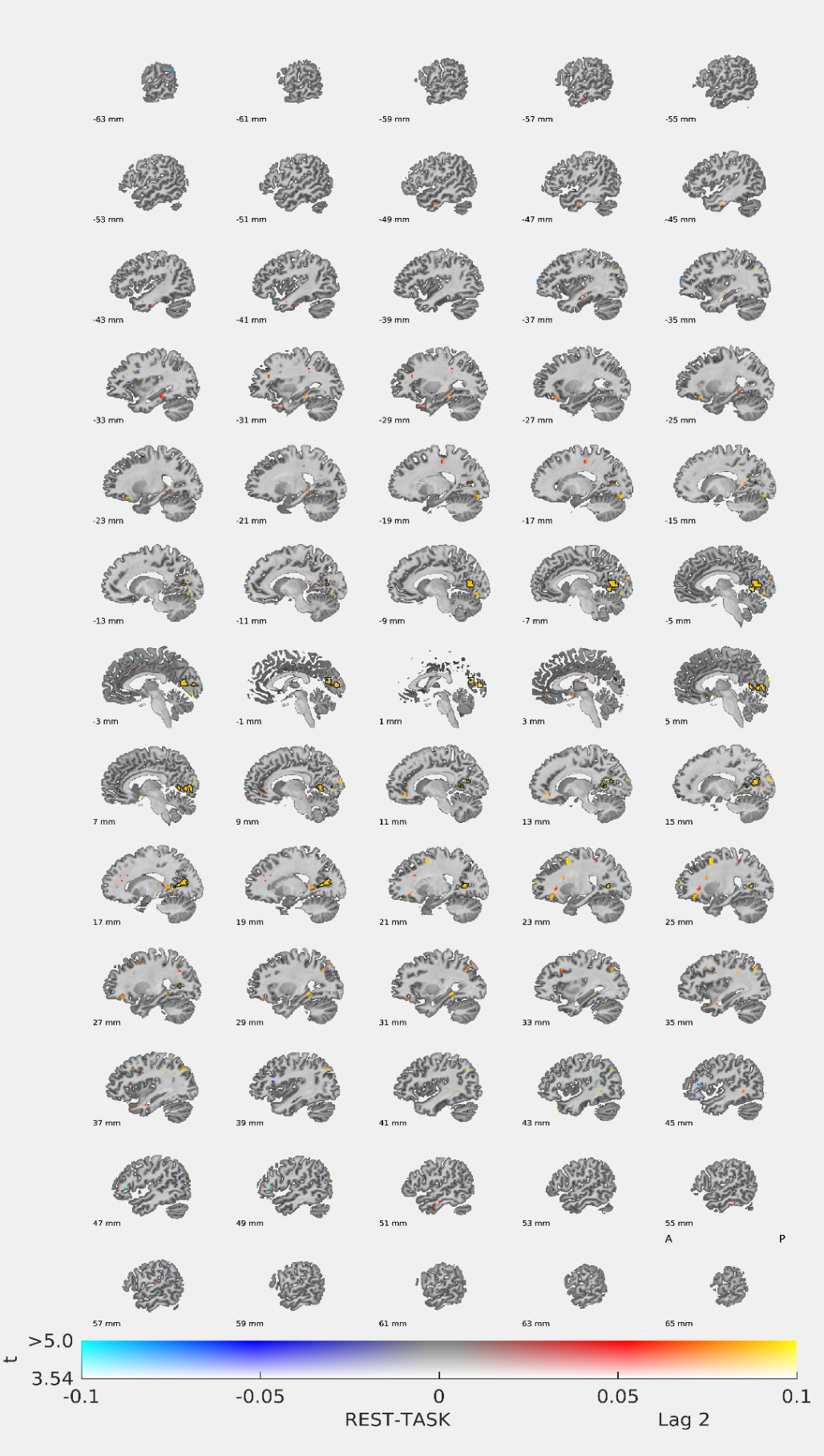 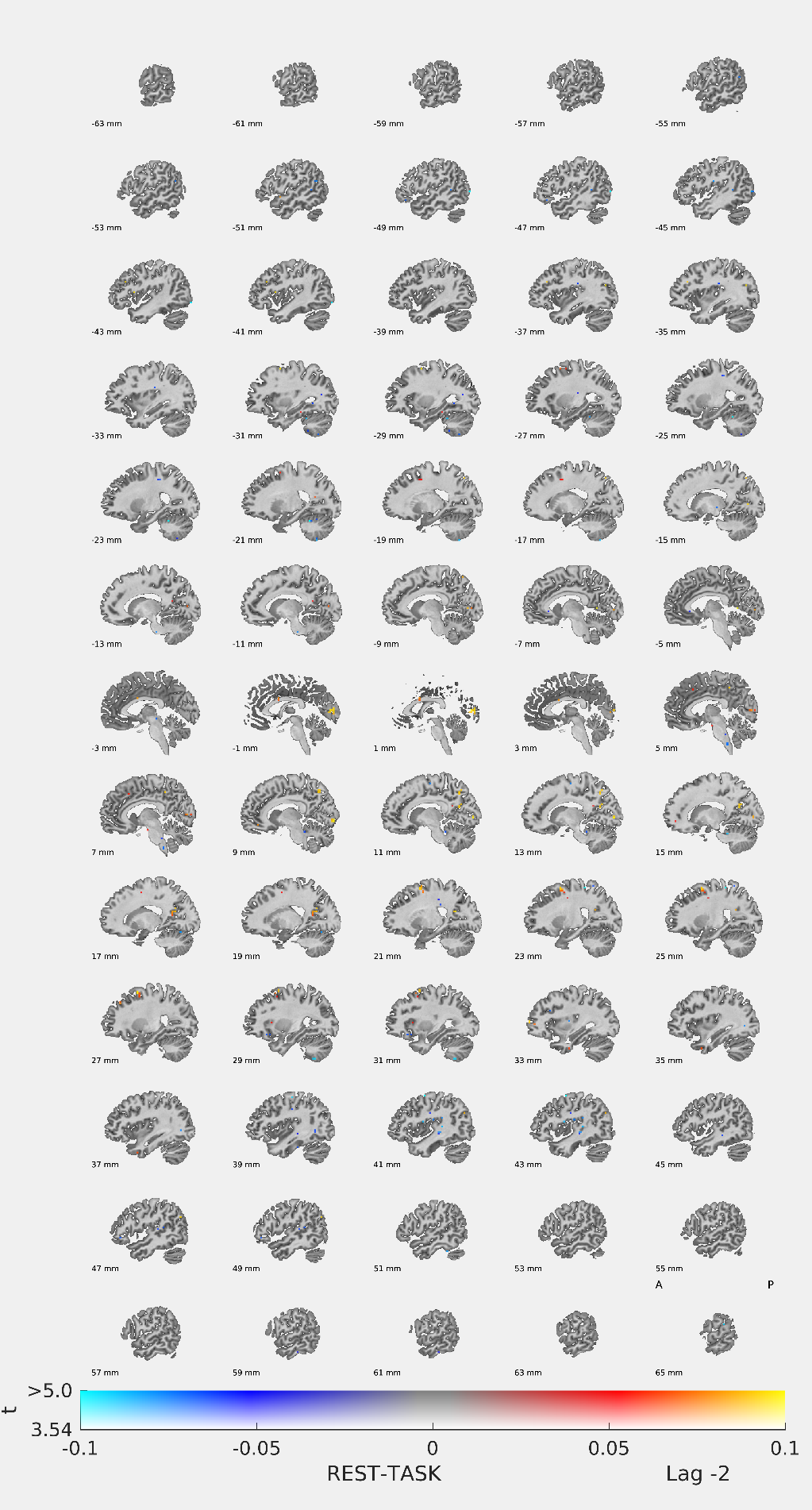 REST-TASK 1TR before blink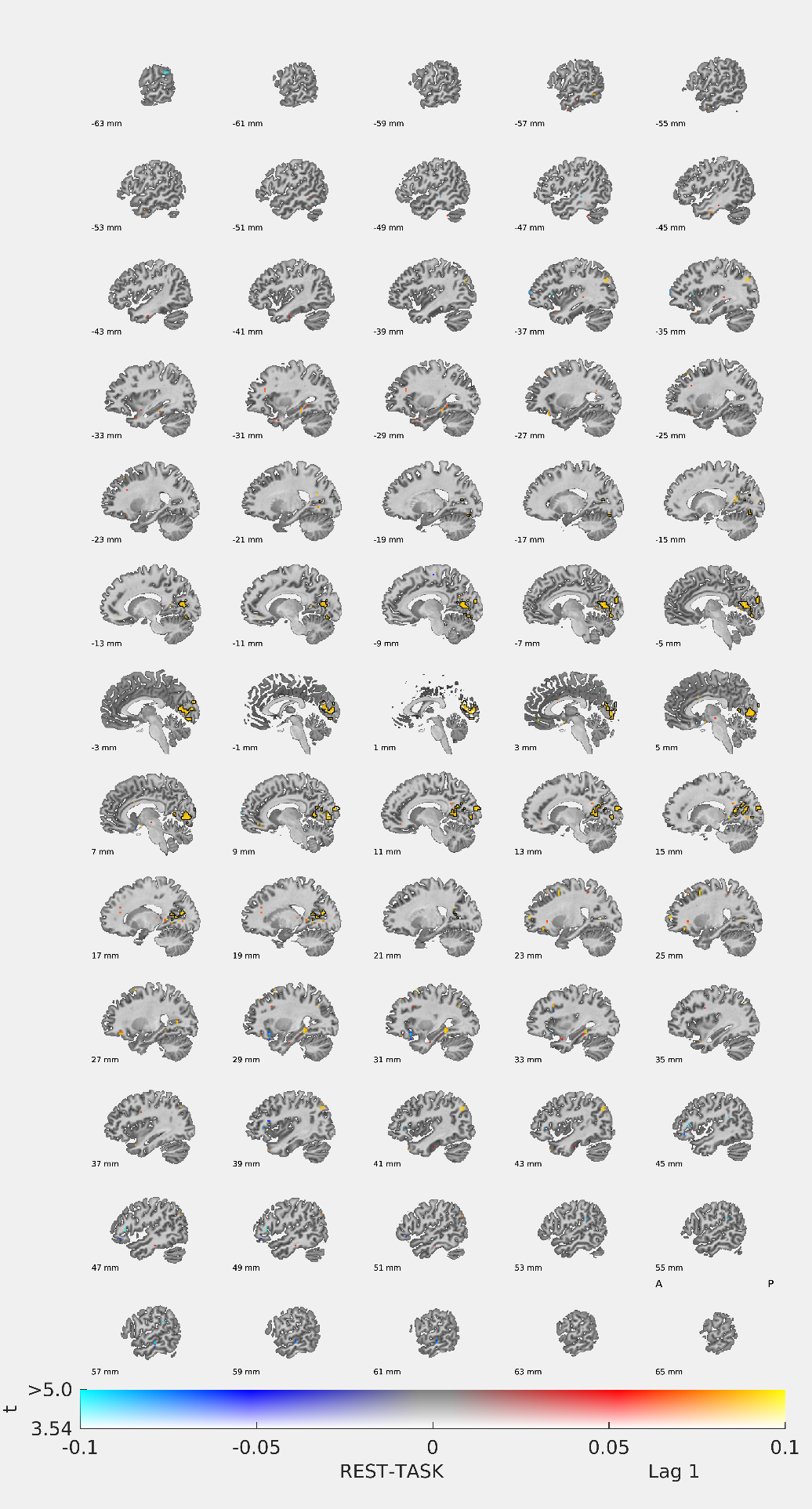 REST-TASK at BLINK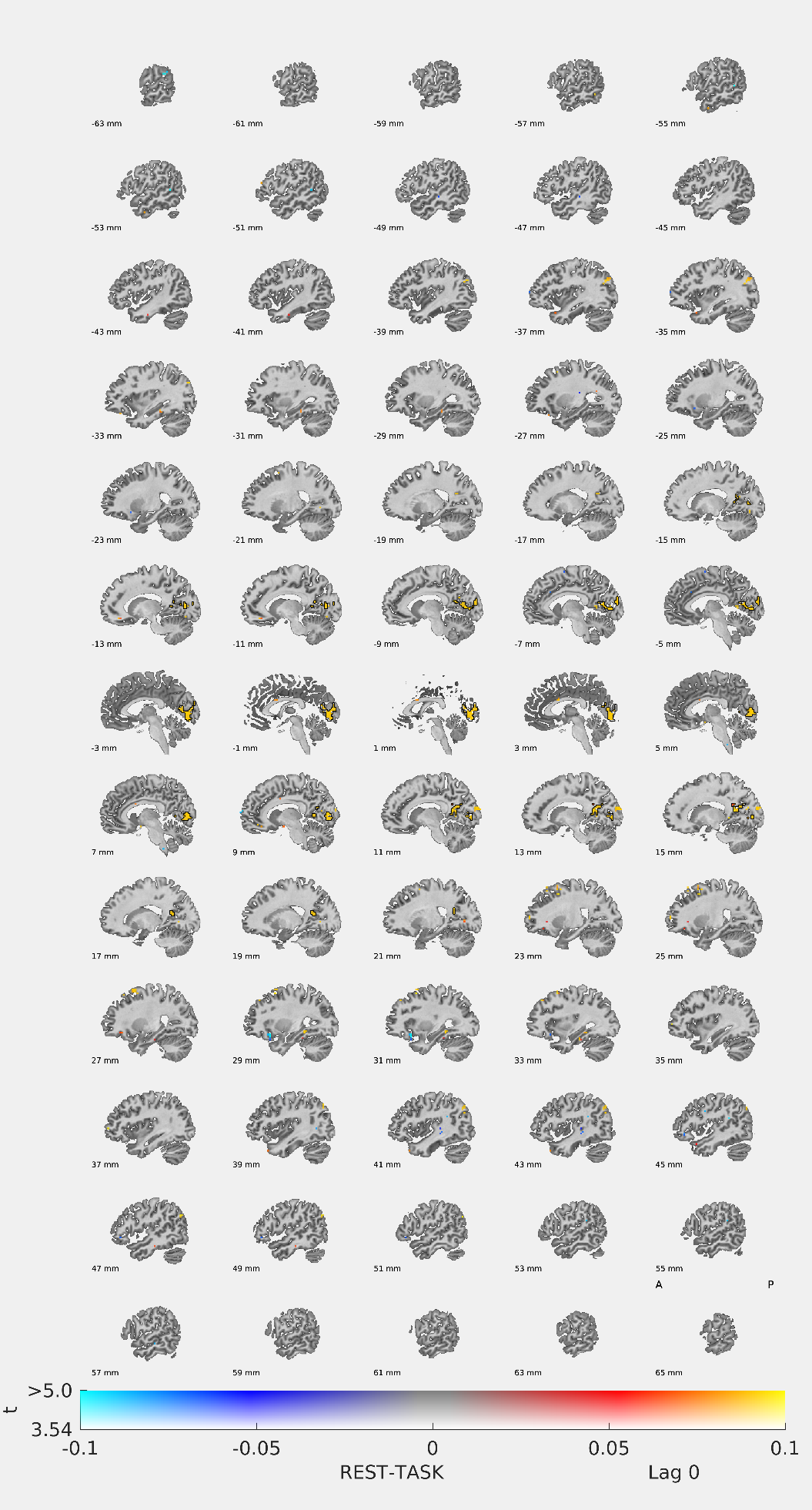 REST-TASK 1TR after blink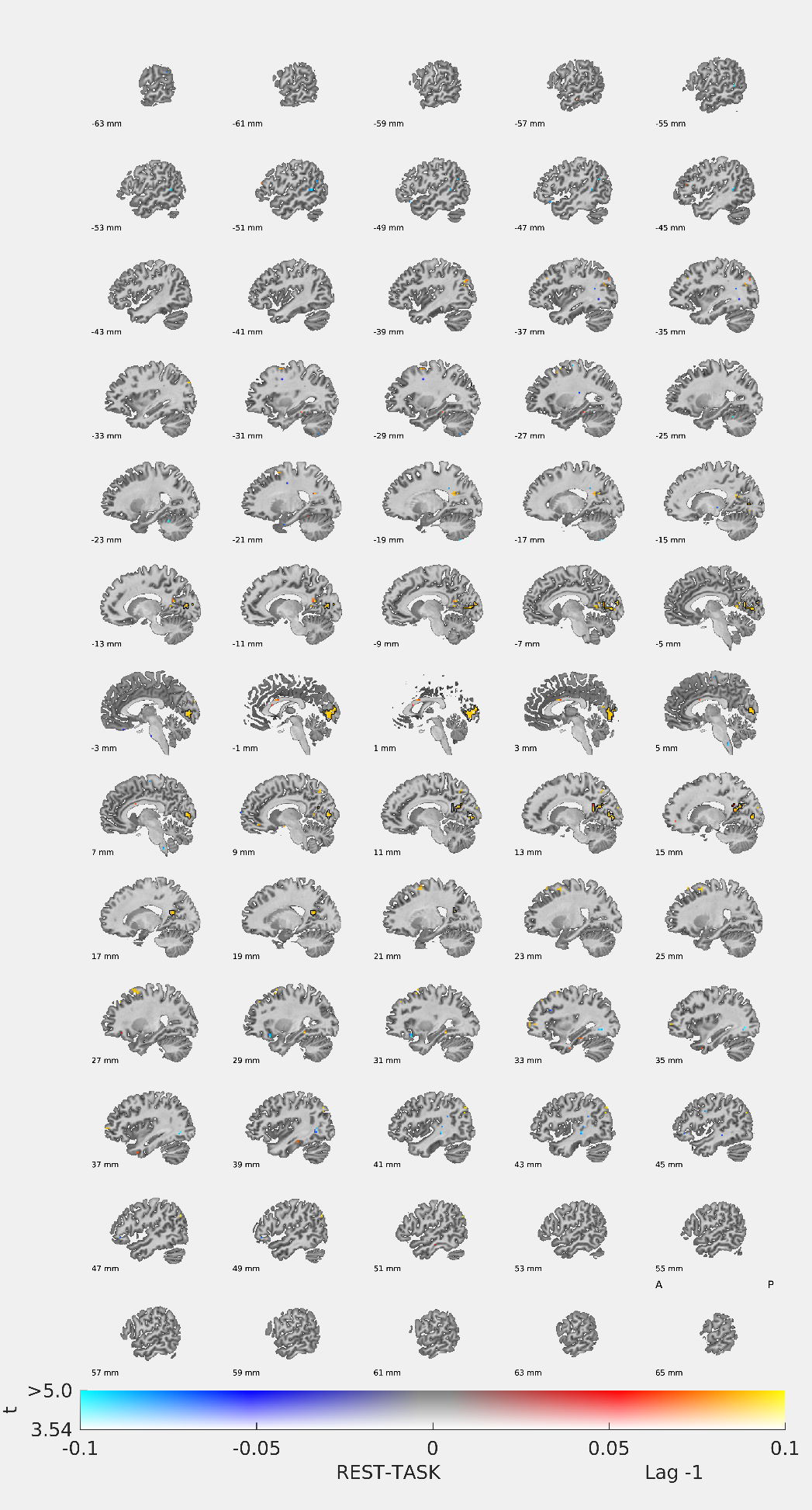 REST-TASK 2TRs after blink